「携帯電話のマナー」①						　　　　　年　　　　　組　　　　　番氏名　　　　　　　　　　　　　　　　　　　●掲示板・ホームページのマナー(1)左のホームページを見て，よくないところは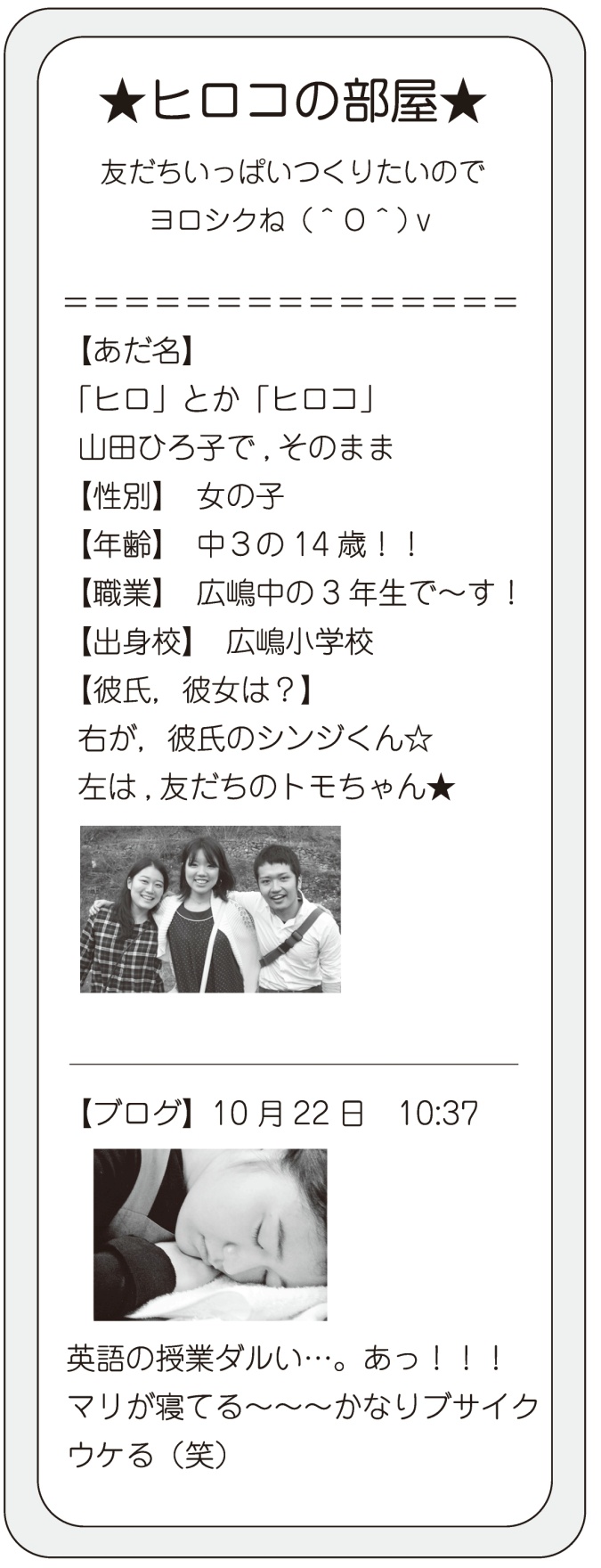 どこでしょう。赤ペンでチェックして，その理由を書きましょう。(2)写真を載せられているマリさんだったら，どんな気持ちになりますか。●今日の学習の感想